TSR 2 – Cock-up or Conspiracy?Illustrated talk by Mike FlynnThursday 10th February 2022 – 10.30 for 11.00am
at The Netherwood Hotel, Grange over Sands, LA11 6ETThe speaker, Mike Flynn, is an experienced ex RAF fighter pilot, who was probably destined to fly the TSR2.  This was not to be and Mike will give his personal view on the various factors that led up to the controversial cancellation in 1965 of, arguably, the most advanced strike aircraft of its time – cost, performance, innovation, politics, in-fighting, opposing cultures, information, disinformation, missing information, speculation.Mike will discuss what is known about the unprecedented decision to order the breaking up of the prototypes, the destruction of the drawings, tooling & jigs?  And why did some airframes survive?Parking and disabled facilities are provided, and tea/coffee will be available on arrival from 10.30 am with the talk commencing at 11.00am. This will be followed by an optional 3-course lunch, costing £20.  All members, their partners and guests, are very welcome.Prior booking is essential, whether staying for lunch or not, as space is limited and The Netherwood is always a popular venue.  Early application is strongly advised.Please send your application by 1st February to:Suzanne Flynn, 36 Seedfield, Staveley, Cumbria LA8 9NJApplications will be confirmed by email or post.Any queries to Suzanne on 01539 822510 or suzannegflynn@gmail.comCOVID:  In accordance with IET Guidance,only pre-booked attendees will be able to attend, the numbers will be limited and social distancing observed, masks will  be worn and we request that all attendees bring and show NHS COVID passes on entry_______________________________________________________________________________________Please reserve……...... places for the talk & lunch/talk only (please delete as applicable) at The Netherwood onThursday 10th February 2022. The optional lunch is £20 per person. I enclose a cheque, payable to ‘Friends of the IET, Lancs &Cumbria’ for £……....…Please give forenames and surnames of all those applied for, and any special dietary requirements.Name(s)……………………………………………………...Phone no..............................................Email address, or address, that we can use to send acknowledgement. Please indicate if you wish us to send you directions to The Netherwood.………………………………………………………………………………………………………………………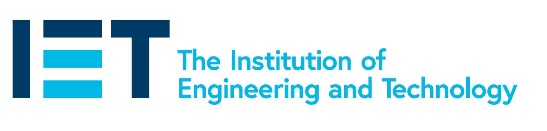 Lancashire & Cumbria  Network